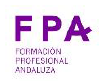 IES Huerta del Rosario (Chiclana)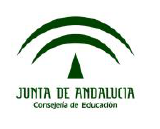 Formación Profesional Dual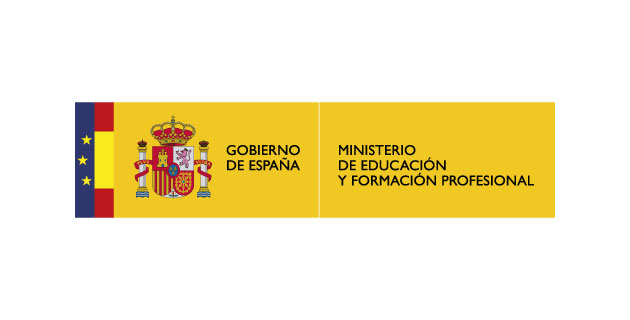 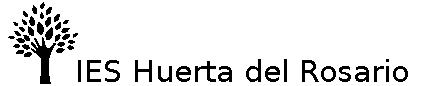 CF GS Educación InfantilAlumno/a: _____________________D.N.I.:________________________